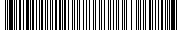 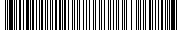 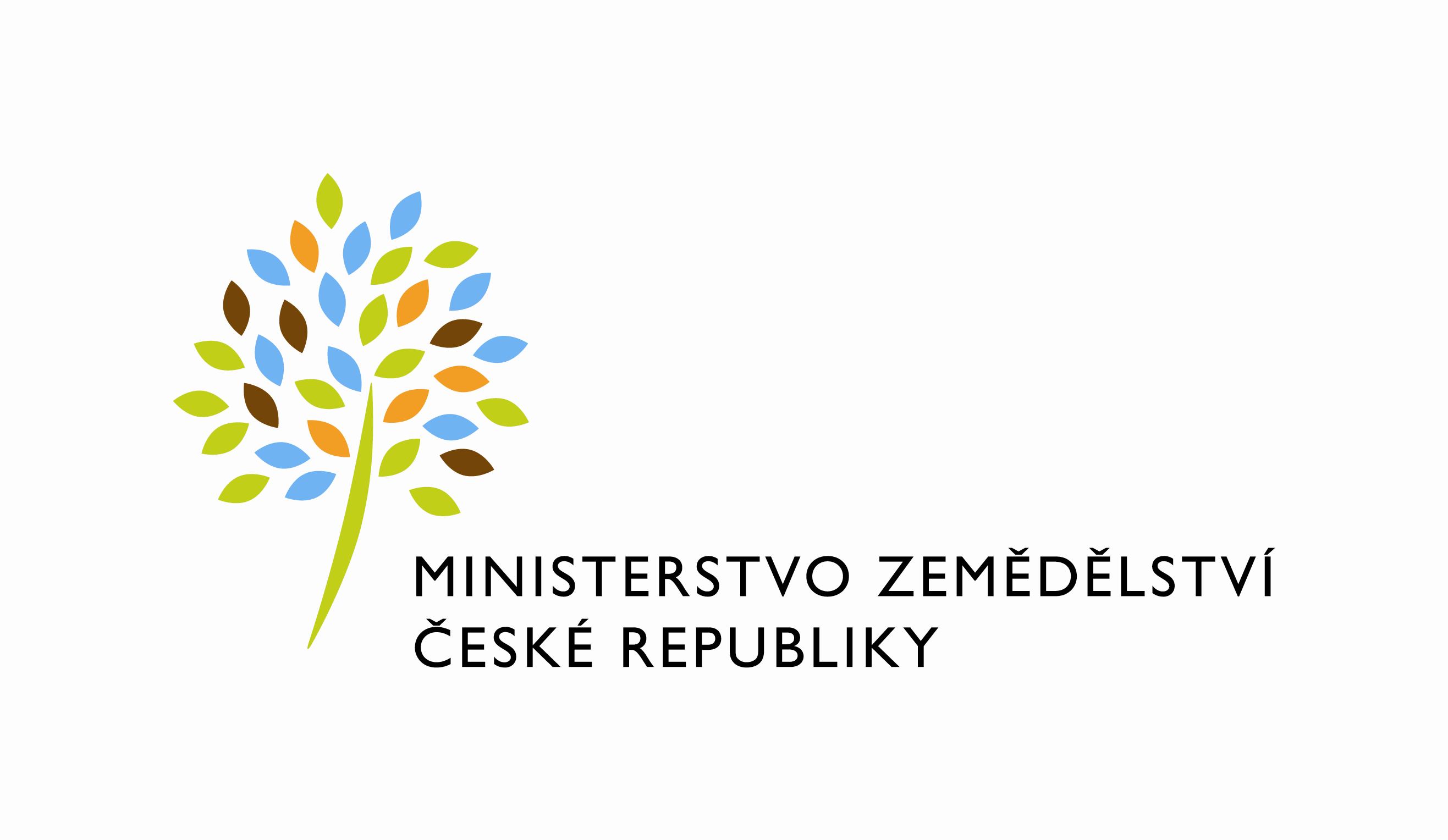 DATUM: 9. 5. 2023Prodloužení termínu dodání objednávky č. 4500139199 k RFC_DMS_II_2021_No003_spravce_aplikace (Z32589)Dobrý den,oznamujeme Vám tímto prodloužení termínu dodání objednávky č. 4500139199 k RFC_DMS_II_2021_No003_spravce_aplikace (Z32589)Nový termín dodání je stanoven do 31. 12. 2023.Zdůvodnění:Důvodem prodloužení je upřednostnění realizace prioritnějších rozvojových požadavků a zajištění dostatečného časového prostoru pro garanty MZe pro ověření shody dat dosavadního a nového řešení včetně znalosti nového národního standardu, který MVČR teprve zpracovává a aktuálně není k dispozici jeho finální verze. Prodloužení bylo odsouhlaseno garantem.S pozdravem%%%el_podpis%%%Ing. Vladimír Velasředitel odboruPřílohyútvar: Odbor informačních a komunikačních technologiíČíslo útvaru: 12120VÁŠ DOPIS ZN.:	 ZE DNE:	 SP. ZN.:	74VD12000/2019-11153NAŠE Č. J.:	MZE-31125/2023-12122VYŘIZUJE:	Bc. Petra HonsováTelefon:	221811019E-MAIL:	Petra.Honsova@mze.czT-SOFT a.s.Za Brumlovkou 1559/5Michle140 00 Praha 4